ИНСТРУКЦИЯМЕДИЦИНСКАЯ СПРАВКА О ДОПУСКЕ К УПРАВЛЕНИЮ ТРАНСПОРТНЫМ СРЕДСТВОМДобавление карты медосмотра для получения водительского удостоверения. МедосмотрыПуть: Учет → Медосмотры → Карты медосмотров → ПКМ → Добавить по шаблону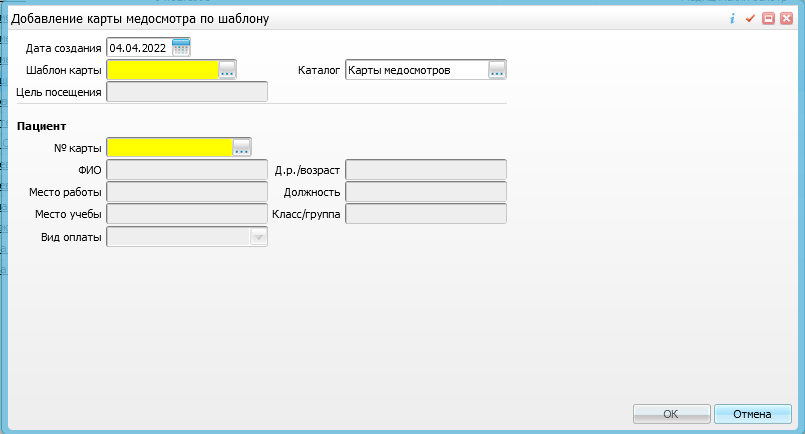 Выбираем необходимый шаблон карты: - Медосмотр для водительского удостоверения A, BУслуги: 1) B01.029.001 Прием (осмотр, консультация) врача-офтальмолога первичный2) A09.05.229. Качественное и количественное определение карбогидрат-дефицитного трансферрина (CDT) в сыворотке крови методом капиллярного электрофореза3) B01.036.001 Прием (осмотр, консультация) врача-психиатра-нарколога первичный4) A09.28.055. Определение психоактивных веществ в моче5) B01.035.001 Прием (осмотр, консультация) врача-психиатра первичный6) B01.047.001 Прием (осмотр, консультация) врача-терапевта первичный- Медосмотр для водительского удостоверения C, D и т.д.Услуги:B01.028.001 Прием (осмотр, консультация) врача-оториноларинголога первичныйB01.035.001 Прием (осмотр, консультация) врача-психиатра первичныйB01.036.001 Прием (осмотр, консультация) врача-психиатра-нарколога первичныйB01.029.001 Прием (осмотр, консультация) врача-офтальмолога первичныйA09.05.229 Качественное и количественное определение карбогидрат-дефицитного трансферрина (CDT) в сыворотке крови методом капиллярного электрофорезаA09.28.055 Определение психоактивных веществ в мочеB01.023.001 Прием (осмотр, консультация) врача-невролога первичныйB01.047.001 Прием (осмотр, консультация) врача-терапевта первичныйA05.23.001 ЭлектроэнцефалографияДалее выбираем пациента и нажимаем ОК.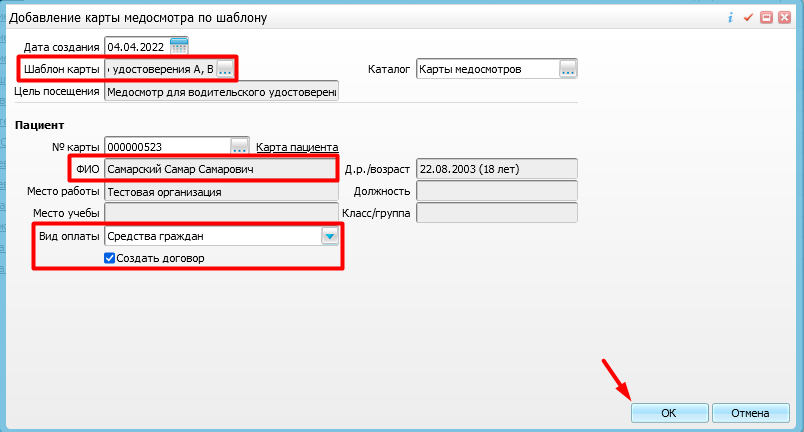 Откроется карта медосмотра. Заполняем журнал, серию и номер мед свидетельства. Отмечаем необходимую категорию и подкатегорию транспортных средств, устанавливаем вид оплаты «Средства граждан» и нажимаем «Применить»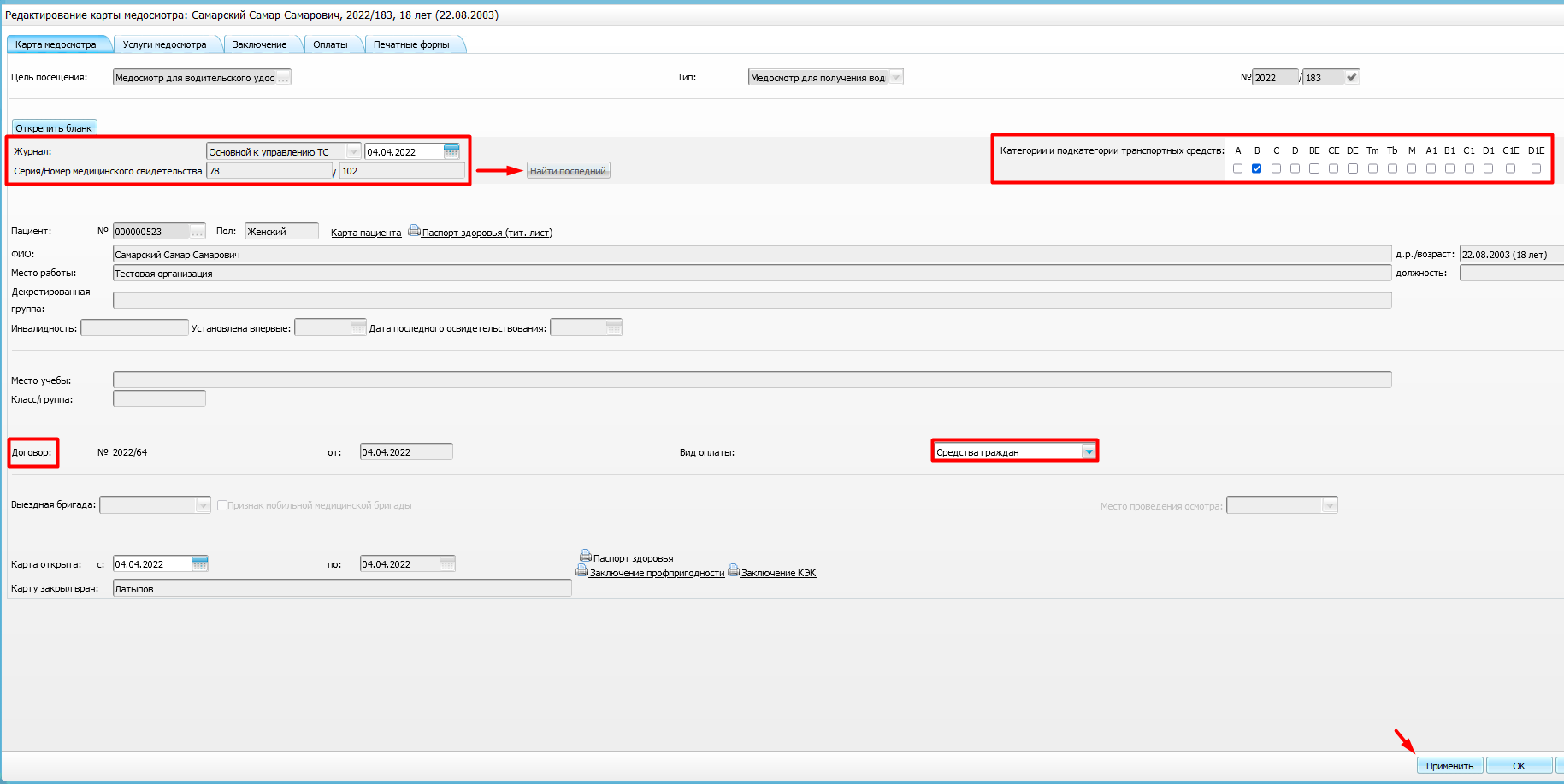 Далее переходим во вкладку услуги медосмотра и оказываем все автоматически назначенные услуги медосмотра. Врач-терапевт оказывает свой прием в последнюю очередь.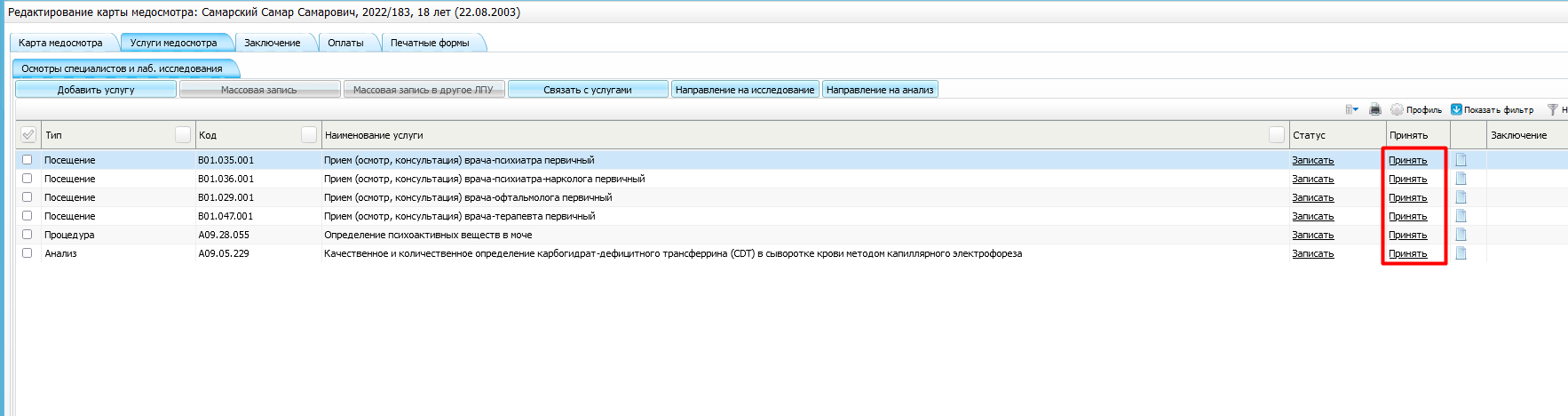 Далее врач-терапевт переходит во вкладку «Заключение» → «Заключение ГАИ»Выбираем при необходимости медицинские ограничения и заключение.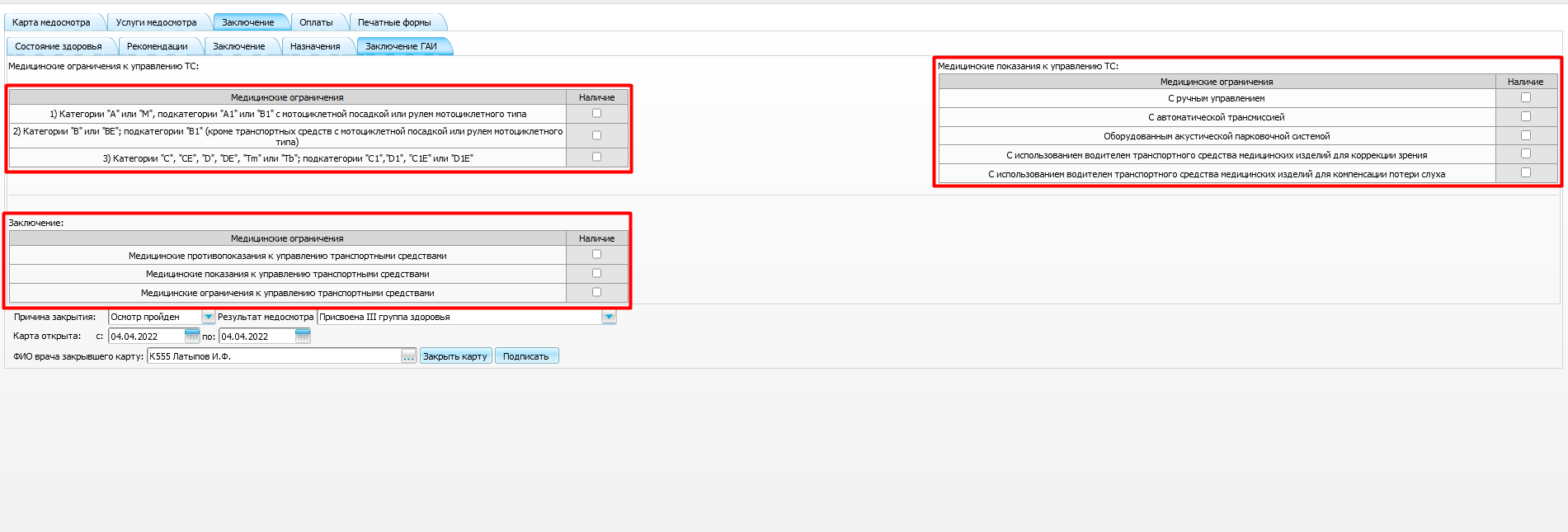 После этого указываем причину закрытия, результат медосмотра, дату открытия карты и ФИО врача, закрывшего карту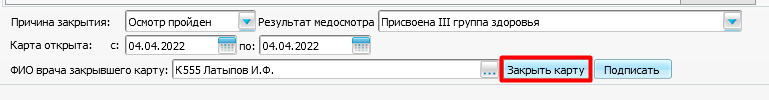 Нажимаем ОК и карта закроется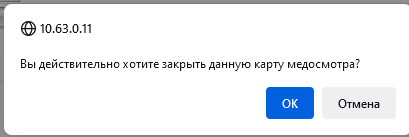 Далее нажимаем кнопку «Подписать» и откроется окно документы. Нажимаем «Сформировать и подписать СЭМД»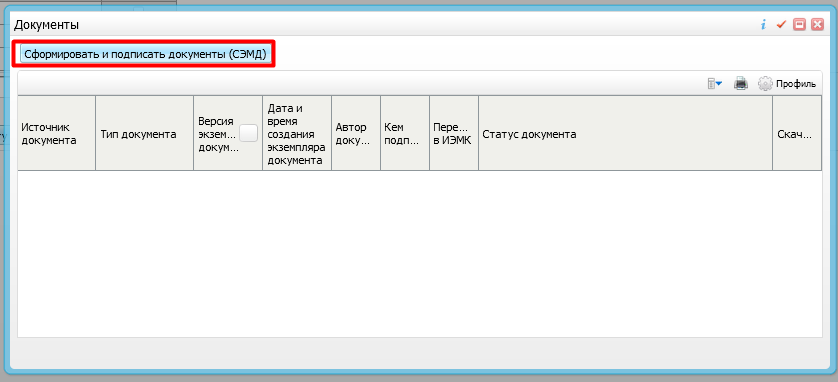 Далее открывается окно «Подписываемые документы»Выбираем сертификат врача и нажимаем подписать.Далее нажимаем ПКМ – Зарегистрировать в РЭМД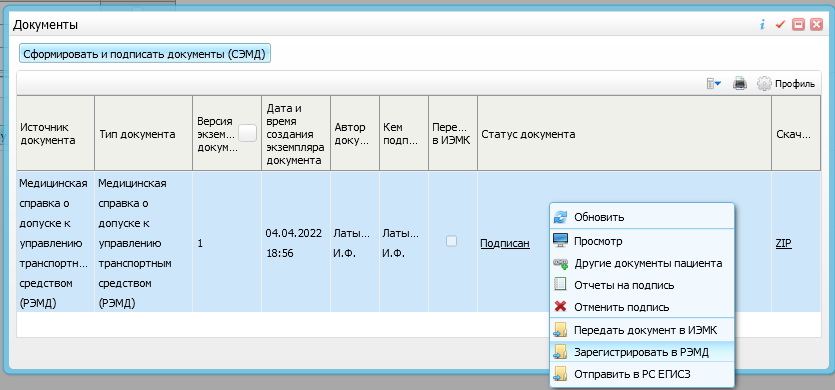 Нажимаем «Продолжить»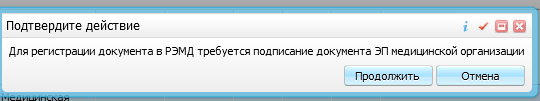 Выбираем подпись МО и нажимаем «Подписать». Документ отправлен на регистрацию в РЭМД.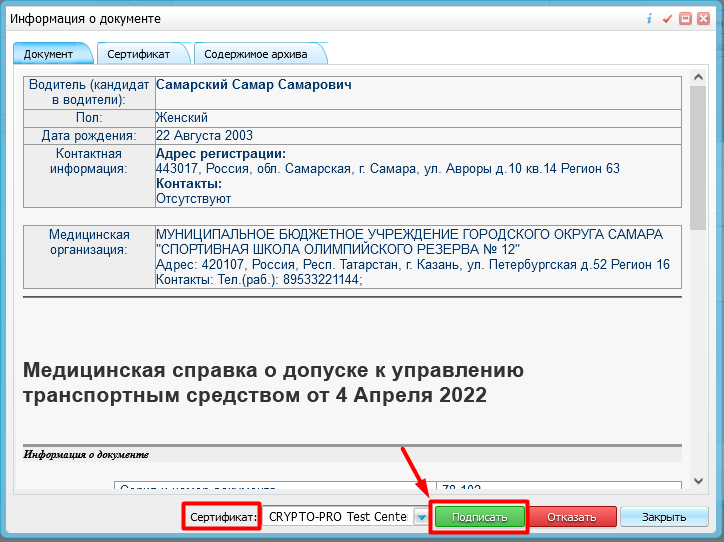 Справка 003-В/у и другие отчеты находятся во вкладке «Печатные формы»